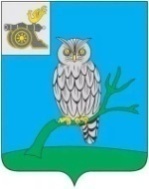 АДМИНИСТРАЦИЯ МУНИЦИПАЛЬНОГО ОБРАЗОВАНИЯ«СЫЧЕВСКИЙ РАЙОН»  СМОЛЕНСКОЙ ОБЛАСТИ П О С Т А Н О В Л Е Н И Еот  25 июля 2023 года  № 372Об утверждении дизайн-проекта благоустройства дворовой территории многоквартирного дома, расположенного по адресу: Смоленская область, г. Сычевка,              ул. Ст. Шоссе, д. 8В соответствии с приказом Минстроя России от 06.04.2017 № 691/пр               "Об утверждении методических рекомендаций по подготовке государственных программ субъектов Российской Федерации и муниципальных программ формирования современной городской среды в рамках реализации приоритетного проекта "Формирование комфортной городской среды",Администрация  муниципального  образования «Сычевский  район»    Смоленской  области  п о с т а н о в л я е т:1. Утвердить прилагаемый дизайн-проект дворовой территории многоквартирного дома, расположенного по адресу: Смоленская область,                         г. Сычевка, ул. Ст. Шоссе, д. 8, включенной в муниципальную программу «Формирование комфортной городской среды Сычевского городского поселения Сычевского района Смоленской области» в 2024 году.2.  Настоящее постановление подлежит размещению на официальном сайте Администрации муниципального образования «Сычевский район» Смоленской области. 3. Настоящее постановление вступает в силу с момента его обнародования.И.п. Главы муниципального образования«Сычевский район» Смоленской области                                      Т.П. ВасильеваУТВЕРЖДЕНпостановлением Администрациимуниципального образования«Сычевский район»Смоленской областиот 25.07.2023 года № 372Дизайн – проект дворовой территории многоквартирного дома, расположенного по адресу: Смоленская область,      г. Сычевка, ул. Ст. Шоссе, д. 8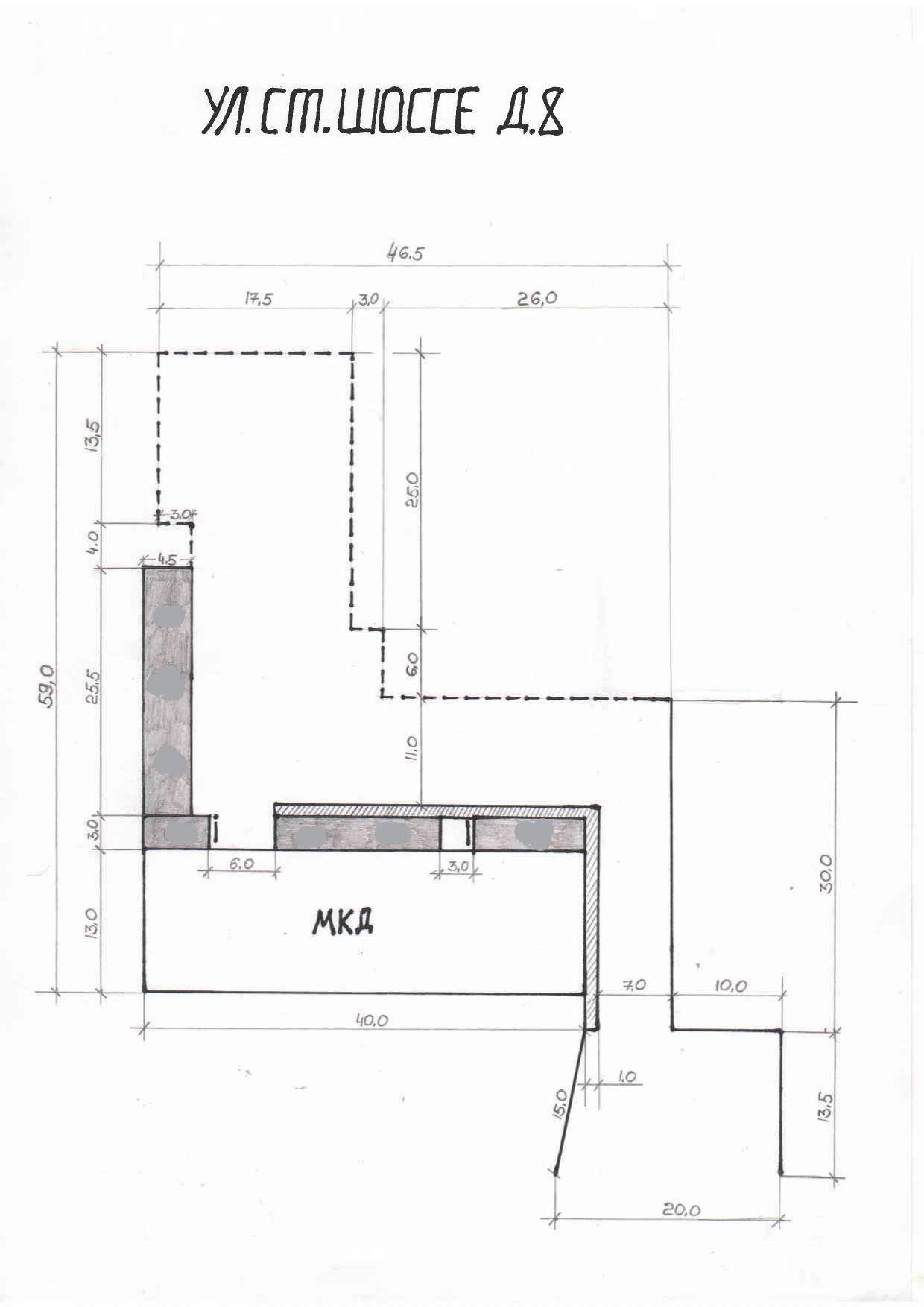 